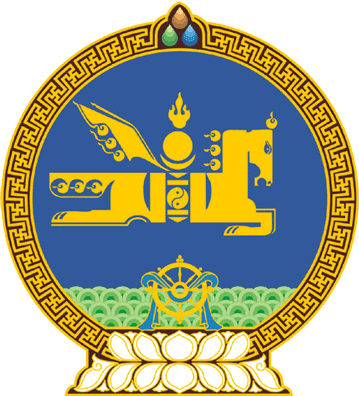 МОНГОЛ УЛСЫН ИХ ХУРЛЫНТОГТООЛ2018 оны 02 сарын 01 өдөр     		            Дугаар 15                     Төрийн ордон, Улаанбаатар хот  Газрыг улсын тусгай хэрэгцээнд   авах тухайГазрын тухай хуулийн 17 дугаар зүйлийн 17.1.3 дахь заалтыг үндэслэн Монгол Улсын Их Хурлаас ТОГТООХ нь:1.Дорноговь аймгийн Замын-Үүд сумын нутаг дэвсгэрт гадаад улсын Ерөнхий консулын газрын зориулалтаар олгосон газрын хилийн зааг, эргэлтийн цэгүүдийн солбицол, талбайн хэмжээг хавсралтаар баталж, улсын тусгай хэрэгцээнд авсугай. 2.Газар ашиглуулах гэрээг хуульд заасан журмын дагуу байгуулж, гэрчилгээ олгохыг Монгол Улсын Засгийн газар /У.Хүрэлсүх/-т зөвшөөрсүгэй.	МОНГОЛ УЛСЫН 	ИХ ХУРЛЫН ДАРГА 					         М.ЭНХБОЛДМонгол Улсын Их Хурлын 2018 оны15 дугаар тогтоолын хавсралтГадаад улсын Ерөнхий консулын газарт олгосон газрын хилийн зааг, эргэлтийн цэгүүдийн солбицол, талбайн хэмжээ№Эргэлтийн цэгийн дугаарӨргөрөгӨргөрөгӨргөрөгУртрагУртрагУртрагХаяг, байршилТалбайн хэмжээ /м.кв/11434347.87141115316.5493Дорноговь аймгийн Замын-Үүд сумын Сүлд багийн нутаг дэвсгэрт байрлах Бүгд Найрамдах Хятад Ард Улсаас Монгол Улсын Дорноговь аймгийн Замын-Үүд суманд суугаа Ерөнхий консулын газар19983.8912434345.24221115320.7972Дорноговь аймгийн Замын-Үүд сумын Сүлд багийн нутаг дэвсгэрт байрлах Бүгд Найрамдах Хятад Ард Улсаас Монгол Улсын Дорноговь аймгийн Замын-Үүд суманд суугаа Ерөнхий консулын газар19983.8913434341.29931115316.1564Дорноговь аймгийн Замын-Үүд сумын Сүлд багийн нутаг дэвсгэрт байрлах Бүгд Найрамдах Хятад Ард Улсаас Монгол Улсын Дорноговь аймгийн Замын-Үүд суманд суугаа Ерөнхий консулын газар19983.8914434343.92851115311.9085Дорноговь аймгийн Замын-Үүд сумын Сүлд багийн нутаг дэвсгэрт байрлах Бүгд Найрамдах Хятад Ард Улсаас Монгол Улсын Дорноговь аймгийн Замын-Үүд суманд суугаа Ерөнхий консулын газар19983.89НийтНийтНийтНийтНийтНийтНийтНийтНийт19983.89